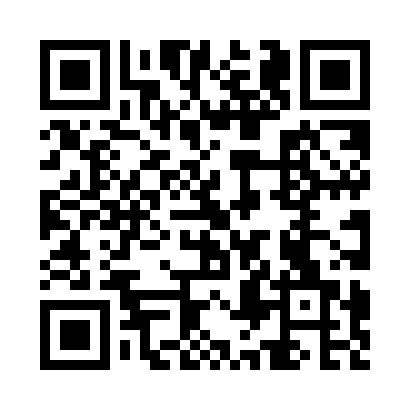 Prayer times for Woodard Corner, Oklahoma, USAMon 1 Jul 2024 - Wed 31 Jul 2024High Latitude Method: Angle Based RulePrayer Calculation Method: Islamic Society of North AmericaAsar Calculation Method: ShafiPrayer times provided by https://www.salahtimes.comDateDayFajrSunriseDhuhrAsrMaghribIsha1Mon4:476:131:295:178:4410:102Tue4:476:141:295:188:4410:103Wed4:486:141:295:188:4410:104Thu4:486:151:295:188:4410:105Fri4:496:151:295:188:4310:096Sat4:506:161:305:188:4310:097Sun4:516:161:305:188:4310:098Mon4:516:171:305:188:4310:089Tue4:526:171:305:188:4210:0810Wed4:536:181:305:198:4210:0711Thu4:546:191:305:198:4210:0712Fri4:546:191:305:198:4110:0613Sat4:556:201:315:198:4110:0514Sun4:566:201:315:198:4010:0515Mon4:576:211:315:198:4010:0416Tue4:586:221:315:198:4010:0317Wed4:596:221:315:198:3910:0218Thu5:006:231:315:198:3810:0219Fri5:016:241:315:198:3810:0120Sat5:026:251:315:198:3710:0021Sun5:036:251:315:198:379:5922Mon5:046:261:315:198:369:5823Tue5:056:271:315:198:359:5724Wed5:066:271:315:198:359:5625Thu5:076:281:315:198:349:5526Fri5:086:291:315:188:339:5427Sat5:096:301:315:188:329:5328Sun5:106:301:315:188:319:5229Mon5:116:311:315:188:319:5130Tue5:126:321:315:188:309:5031Wed5:136:331:315:188:299:49